Второе заседание 28 созываРЕШЕНИЕ                                                              КАРАРО секретаре второго заседания Совета сельского поселения Мутабашевский сельсовет муниципального района Аскинский  район Республики БашкортостанВ соответствии со статьей 26 Регламента Совета сельского поселения Мутабашевский сельсовет муниципального района Аскинский  район Республики Башкортостан Совет сельского поселения Мутабашевский сельсовет муниципального района Аскинский район Республики Башкортостан р е ш и л:избрать секретарем первого заседания Совета сельского поселения Мутабашевский сельсовет муниципального района Аскинский район Республики Башкортостан:Байбурин Ильдар  Маратович - избирательный округ № 5.Председательствующий на заседании Совета сельского поселения Мутабашевский сельсовет муниципального района Аскинский  районРеспублики Башкортостан А.Г. Файзуллин30 сентября 2019 года№16БАШҠОРТОСТАН РЕСПУБЛИКАҺЫАСҠЫН  РАЙОНЫ   МУНИЦИПАЛЬ РАЙОНЫНЫҢ МОТАБАШ АУЫЛ  СОВЕТЫАУЫЛ  БИЛӘМӘҺЕ ХӘКИМИӘТЕ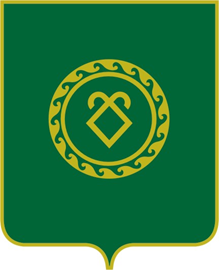 СОВЕТ  СЕЛЬСКОГО ПОСЕЛЕНИЯМУТАБАШЕВСКИЙ СЕЛЬСОВЕТМУНИЦИПАЛЬНОГО РАЙОНААСКИНСКИЙ РАЙОНРЕСПУБЛИКИ  БАШКОРТОСТАН